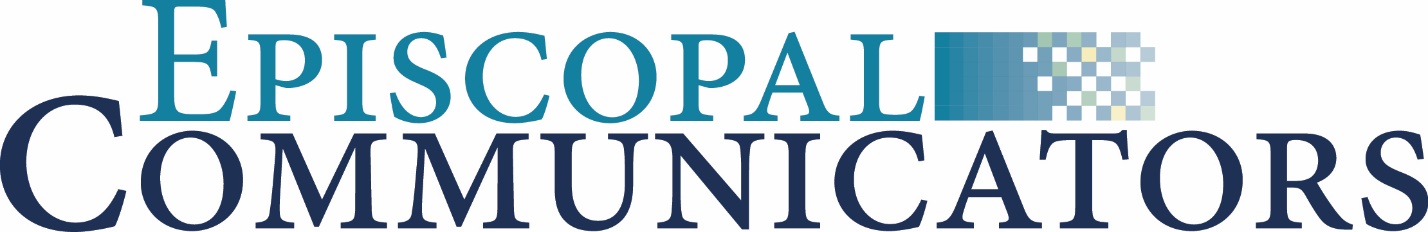 Request for ScholarshipEpiscopal Communicators is committed to connection, within and beyond the church. We believe communication is a vital component to a healthy church at all levels, from the congregation to the diocese to the global church. One of the most important ways we accomplish our goals is to host an annual conference.We strive to make the conference accessible to as many participants as possible. To that end, generous donors have provided money for three scholarship funds: the Founders Fund (for first-time attendees), the Doris Hall Scholarship Fund and the International Scholarship Fund. Please note: scholarships are available only to members of Episcopal Communicators. An annual membership costs $75. Scholarship funds are used to defray the conference fee; they are not used to cover travel expenses.The board of Episcopal Communicators encourages applicants to ask their employers to support their participation by paying travel expenses (transportation and lodging) and a portion of the conference fee. Your attendance is valuable not only for you, but for your diocese, parish or organization. If your employer provides professional development or continuing education for clergy, it is appropriate that they provide similar support for you.The deadline for scholarship applications for the May 2022 conference is Monday, Jan. 31, 2022. This will provide time for you to register before the early-bird conference registration deadline of Jan. 31.Information about the conference:Tuesday, May 3 – Friday, May 6, 2022, in Savannah, Ga.We begin Tuesday afternoon and conclude Thursday night after the conference banquet. Friday is a travel day.There are optional pre-conference intensives offered on Tuesday, May 3 that costs an additional $125. Conference fee (member rate with early bird discount): $350Housing: You will book your own room. The conference hotel is the Hotel DeSoto. The Episcopal Communicators website includes a link for booking rooms at the conference rate.Please return your completed form to board treasurer Bill Slocumb, treasurer@episcopalcommunicators.org, by Jan. 31, 2022. All information is kept confidential.Return to treasurer@episcopalcommunicators.org by Monday, Jan. 31, 2022.Scholarship application for 2020 conference 		       Scholarship application for 2020 conference 		       Scholarship application for 2020 conference 		       Scholarship application for 2020 conference 		       Scholarship application for 2020 conference 		       DateDateYour nameEmail addressPhone (include area code)Are you a 2022 member of Episcopal Communicators?  Yes      NoAre you a 2022 member of Episcopal Communicators?  Yes      NoAre you a 2022 member of Episcopal Communicators?  Yes      NoYour employing diocese, parish or organization (if you are with a parish, please give city, state, and diocese in which it is located)Your employing diocese, parish or organization (if you are with a parish, please give city, state, and diocese in which it is located)Your employing diocese, parish or organization (if you are with a parish, please give city, state, and diocese in which it is located)Your employing diocese, parish or organization (if you are with a parish, please give city, state, and diocese in which it is located)Your employing diocese, parish or organization (if you are with a parish, please give city, state, and diocese in which it is located)Your employing diocese, parish or organization (if you are with a parish, please give city, state, and diocese in which it is located)Your employing diocese, parish or organization (if you are with a parish, please give city, state, and diocese in which it is located)Your position Full Time	 Part Time	 Hourly       Contract or Freelance Full Time	 Part Time	 Hourly       Contract or Freelance Full Time	 Part Time	 Hourly       Contract or Freelance Full Time	 Part Time	 Hourly       Contract or Freelance Full Time	 Part Time	 Hourly       Contract or Freelance Full Time	 Part Time	 Hourly       Contract or Freelance Full Time	 Part Time	 Hourly       Contract or FreelanceBriefly describe your dutiesHave you attended an Episcopal Communicators conference before? Yes      NoHave you attended an Episcopal Communicators conference before? Yes      NoHave you attended an Episcopal Communicators conference before? Yes      NoHave you attended an Episcopal Communicators conference before? Yes      NoHave you attended an Episcopal Communicators conference before? Yes      NoHave you attended an Episcopal Communicators conference before? Yes      NoHave you attended an Episcopal Communicators conference before? Yes      NoIf yes, when?If yes, when?If yes, when?If yes, when?If yes, when?If yes, when?If yes, when?Do you have the approval of your employer to attend the conference? Yes      NoDo you have the approval of your employer to attend the conference? Yes      NoDo you have the approval of your employer to attend the conference? Yes      NoDo you have the approval of your employer to attend the conference? Yes      NoDo you have the approval of your employer to attend the conference? Yes      NoDo you have the approval of your employer to attend the conference? Yes      NoDo you have the approval of your employer to attend the conference? Yes      NoWhat do you hope to get out of the conference?What do you hope to get out of the conference?What do you hope to get out of the conference?What do you hope to get out of the conference?What do you hope to get out of the conference?What do you hope to get out of the conference?What do you hope to get out of the conference?Amount requestedIf we are not able to fund your full request, what other options are open to you for supporting your participation?If we are not able to fund your full request, what other options are open to you for supporting your participation?If we are not able to fund your full request, what other options are open to you for supporting your participation?If we are not able to fund your full request, what other options are open to you for supporting your participation?If we are not able to fund your full request, what other options are open to you for supporting your participation?If we are not able to fund your full request, what other options are open to you for supporting your participation?If we are not able to fund your full request, what other options are open to you for supporting your participation?If you are employed by a diocese or parish, please provide the following.If you are employed by a diocese or parish, please provide the following.If you are employed by a diocese or parish, please provide the following.If you are employed by a diocese or parish, please provide the following.If you are employed by a diocese or parish, please provide the following.If you are employed by a diocese or parish, please provide the following.If you are employed by a diocese or parish, please provide the following.DioceseDioceseDioceseDioceseDioceseDioceseDioceseTotal staffTotal staffNo. of parishes in your dioceseOverall budgetOverall budgetOverall budgetCommunications budgetParishParishParishParishParishParishParishTotal staffTotal staffAverage Sunday AttendanceOverall budgetOverall budgetOverall budgetCommunications budgetWhat else would you like us to know?What else would you like us to know?What else would you like us to know?What else would you like us to know?What else would you like us to know?What else would you like us to know?What else would you like us to know?